Please join your colleagues for a meeting of the:Cancer Prevention & Control Program (CPC)of the Winship Cancer InstituteThursday, September 28, from 4:00 p.m. until 5:30 p.m.Room CNR 2001 (2nd Floor, Room 2001) of the Claudia Nance Rollins School of Public Health BuildingSEMINAR:Methylation and telomere length in peripheral blood and lung cancer risk and survivalJennifer Anne Doherty, MS, PhD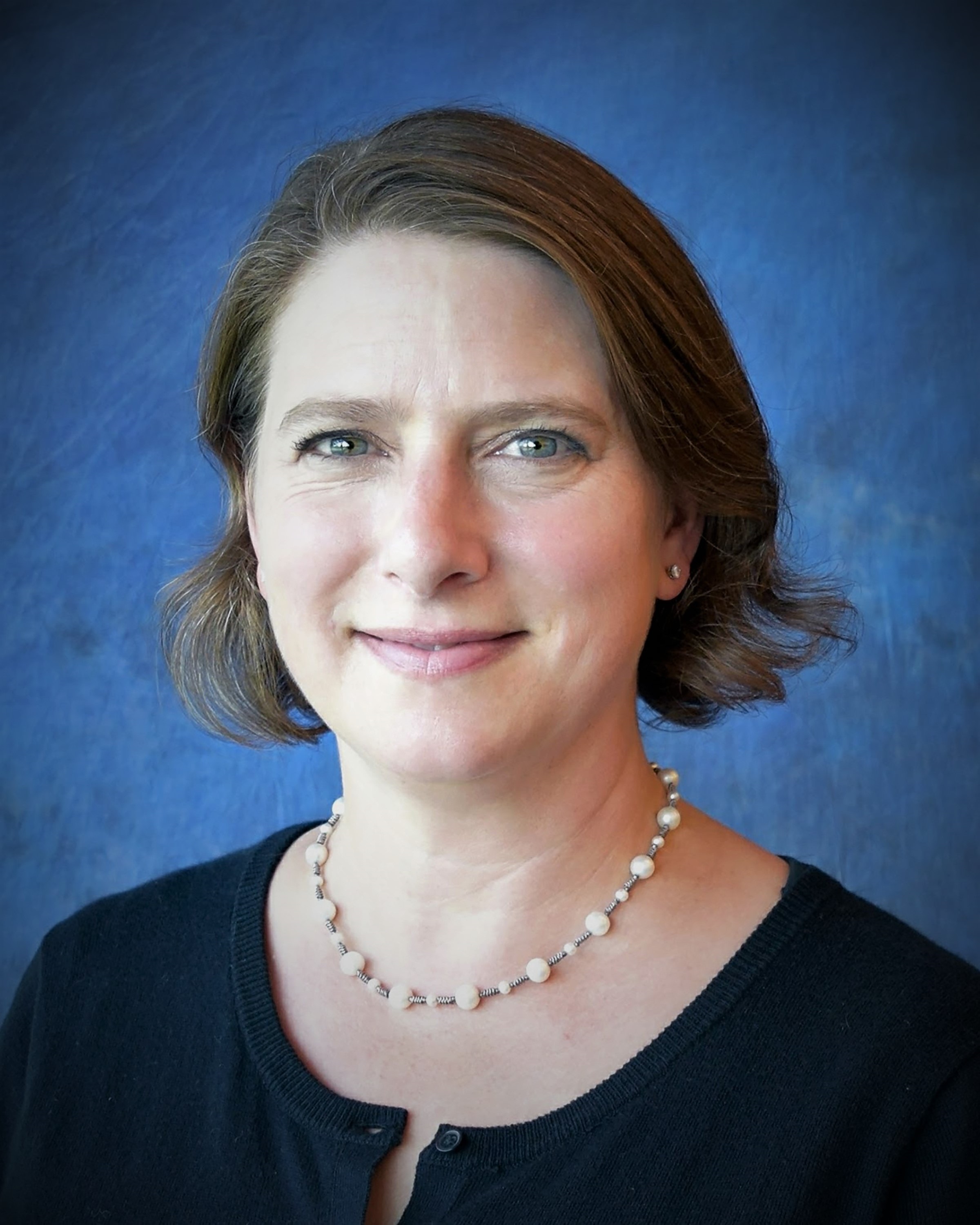 Please RSVP toDominique Claude Lavoisier (d.c.lavoisier@emory.edu).Light refreshments will be served.